Program Preference Form 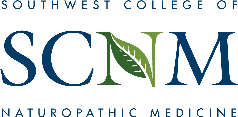 2017-2018 List of Available Residency Sites Select each residency site that you are applying to by marking the appropriate box. You may select as many programs that you feel you are eligible to enter. After completing your selections, carefully read and complete the Acknowledgement and Disclaimer. Return this form with the other application documents for submission to SCNM. Only completed forms are considered. Southwest College of Naturopathic MedicineTempe, Arizona   First Year General MedicineFive (5) Full-time, One Year PositionStart date: Sept 2017General PracticeDirector: Nichole Shiffler, NMDGeneral Medicine Residency. Residents rotate through different rotations and with all specialties. Residents supervise students and have private practice.Please contact Nichole Shiffler, NMD at n.shiffler@scnm.edu for more informationSouthwest College of Naturopathic MedicineTempe, ArizonaSecond Year General MedicineThree (3) Full-time, One Year PositionsStart date: Sept 2017General PracticeDirector: Nichole Shiffler, NMDGeneral Medicine Residency. Residents rotate through different rotations and with all specialties. Residents supervise students and have private practice.Please contact Nichole Shiffler, NMD at n.shiffler@scnm.edu for more informationSouthwest College of Naturopathic MedicineTempe, ArizonaSecond Year Homeopathic SpecialtyOne  (1) Full-time, One Year PositionStart date: Sept 2017Homeopathic PracticeDirector: Stephen Messer, NDHomeopathic Specialty Residency. This is a second year specialty residency. Requirement is one-year residency or 1 year in private practice. Resident rotates with homeopathic physicians, has a private practice, supervises students and helps with classes.Please contact Stephen Messer, ND at s.messer@scnm.edu  for more informationRedirect HealthScottsdale, Arizona One (1) Full-time, Two Year Position Start Date: October 2017 General Medicine Practice Director: Mike BechtolMedical center working with many healthcare practioners.Please contact Mike Bechtol atMike.Bechtol@redirecthealth.com for more information.Centro de Salud Familiar Phoenix, ArizonaOne (1), Full-time Position, Two Year PositionStart date: Sept 2017General PracticeDirector: Cathy Walker, NDBusy, predominately Spanish speaking low income, high volume clinic.Please contact Dr. Cathy Walker at drcwokr@aol.com for more information.Revolution Health Medical Center(formerly Acupuncture and Integrative Medicine Center)Phoenix, ArizonaFirst Year General MedicineOne (1) Full-time, One Year PositionStart date: Sept 2017General Practice/Primary CareDirector: Tracy Magerus, NMD drmagerus@gmail.comGeneral naturopathic residency focused in women’s health. All naturopathic modalities will be used including acupuncture, botanical formulation, clinical nutrition, classical homeopathy and hydrotherapy.Please contact Tracy Magerus, NMD at drmagerus@gmail.com for more informationDoni Wilson, DStamford, CTOne (1), Full-time One Year PositionStart date: Sept 2017General PracticeDr. Doni practices out of three locations. Primary care practice focusing in a system based approach to care.Please contact Dr. Doni Wilson at drdoni@doctordoni.com  for more information.Integrative HealthScottsdale, Arizona One (1), Full-time Position, First Year General Medicine, One Year PositonStart date: October 2017General Practice Director: Saman Rezaie, NMDBusy practice focusing on sports medicine, gastroenterology, pain management, and environmental medicine.Please contact Dr. Saman Rezaie at drrezaie@in-goodhealth.comNatural Wellness CenterHonolulu, HawaiiOne (1),Full-time Position, One Year PositionStart date: October 2017General Practice Director: Ryan Ferchoff, NDPlease contact Dr. Ryan Ferchoff at Ferchoff@gmail.com for more informationSedona Wellness RetreatSedona, ArizonaOne (1),Full-time Position, One Year PositionStart date: October 2017General Practice Director: Ryan Ferchoff, NDInpatient retreat focusing on treating chronic illness. Please contact Dr. Ryan Ferchoff at Ferchoff@gmail.com for more informationPlease indicate below if you would like to be included for other future residency training offerings should any be available for the 2017-2018 program year.Yes, please notify me of new program offerings.No, I do not wish to be notified about new program offerings.Depends, I would be interested if the program is the area below and with named specialty:Location:     Specialty:     Please indicate below if you would like to be included for other future residency training offerings should any be available for the 2017-2018 program year.Yes, please notify me of new program offerings.No, I do not wish to be notified about new program offerings.Depends, I would be interested if the program is the area below and with named specialty:Location:     Specialty:     ACKNOWLEDGEMENT By marking this box, I hereby acknowledge that I have gathered all the necessary information needed to make my selection above regarding the programs offered at each site. I understand that interviews for positions are at the discretion of, and by invitation from, each individual site. I recognize that should I accept an offered position to any of the above selected programs, that this may require that I relocate to the appointing site, and that this shall be all on my expense. Furthermore, I understand that not accepting the offer within the appropriate timelines may decrease my future chances of being accepted to any of the above selected programs.   Full Legal Name                                                                         Date       DISCLAIMER By marking this box, I hereby acknowledge that I am fully aware that all the current residency offerings is based on projected needs of each host site and dependent on availability of program funding at the proposed start date. I agree that the university shall not be held responsible for the cancellation of residency positions at any of the sites and that such cancellation shall be at the discretion of the hosting site, and that the university does not guarantee permanence of any offered position.Full Legal Name                                                                         Date      ACKNOWLEDGEMENT By marking this box, I hereby acknowledge that I have gathered all the necessary information needed to make my selection above regarding the programs offered at each site. I understand that interviews for positions are at the discretion of, and by invitation from, each individual site. I recognize that should I accept an offered position to any of the above selected programs, that this may require that I relocate to the appointing site, and that this shall be all on my expense. Furthermore, I understand that not accepting the offer within the appropriate timelines may decrease my future chances of being accepted to any of the above selected programs.   Full Legal Name                                                                         Date       DISCLAIMER By marking this box, I hereby acknowledge that I am fully aware that all the current residency offerings is based on projected needs of each host site and dependent on availability of program funding at the proposed start date. I agree that the university shall not be held responsible for the cancellation of residency positions at any of the sites and that such cancellation shall be at the discretion of the hosting site, and that the university does not guarantee permanence of any offered position.Full Legal Name                                                                         Date      ACKNOWLEDGEMENT By marking this box, I hereby acknowledge that I have gathered all the necessary information needed to make my selection above regarding the programs offered at each site. I understand that interviews for positions are at the discretion of, and by invitation from, each individual site. I recognize that should I accept an offered position to any of the above selected programs, that this may require that I relocate to the appointing site, and that this shall be all on my expense. Furthermore, I understand that not accepting the offer within the appropriate timelines may decrease my future chances of being accepted to any of the above selected programs.   Full Legal Name                                                                         Date       DISCLAIMER By marking this box, I hereby acknowledge that I am fully aware that all the current residency offerings is based on projected needs of each host site and dependent on availability of program funding at the proposed start date. I agree that the university shall not be held responsible for the cancellation of residency positions at any of the sites and that such cancellation shall be at the discretion of the hosting site, and that the university does not guarantee permanence of any offered position.Full Legal Name                                                                         Date      ACKNOWLEDGEMENT By marking this box, I hereby acknowledge that I have gathered all the necessary information needed to make my selection above regarding the programs offered at each site. I understand that interviews for positions are at the discretion of, and by invitation from, each individual site. I recognize that should I accept an offered position to any of the above selected programs, that this may require that I relocate to the appointing site, and that this shall be all on my expense. Furthermore, I understand that not accepting the offer within the appropriate timelines may decrease my future chances of being accepted to any of the above selected programs.   Full Legal Name                                                                         Date       DISCLAIMER By marking this box, I hereby acknowledge that I am fully aware that all the current residency offerings is based on projected needs of each host site and dependent on availability of program funding at the proposed start date. I agree that the university shall not be held responsible for the cancellation of residency positions at any of the sites and that such cancellation shall be at the discretion of the hosting site, and that the university does not guarantee permanence of any offered position.Full Legal Name                                                                         Date      